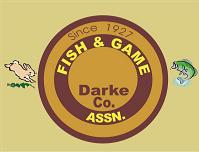 Annual Family Membership $35.00Darke County Fish & Game AssociationP.O Box 110New Madison, OH 45347Date: _________________________________________Name:_________________________________________Address:_____________________________________________________________________________________E-mail Address:________________________________Phone:_______________________________________Fill in your name, address E-mail and phone number, then mail this application alongwith a check for $35.00 payable to Darke County Fish & Game Association. Your newmembership card will be returned to you in the mail.Mail To: Darke County Fish & Game AssociationP.O. Box 110New Madison, Oh 45347https://www.darkecountyfishandgame.com